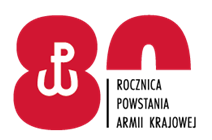 Giżycko, 17 marca 2022r.Znak sprawy: 24WOG-STUN. 2712.4.2022ZAPROSZENIEDotyczy: złożenia propozycji cenowej na zadanie: „Usługa konserwacyjna zasilaczy awaryjnych UPS w rejonie działania 24 WOG Giżycko. Dotyczy urządzeń w obiektach, SOI Gołdap, SOI Bemowo P, SOI Giżycko 
m. Mrągowo.”Opis sposobu przygotowania propozycji cenowej:Propozycję cenową na realizację zamówienia, należy przesłać w wersji elektronicznej na adres 24wog.kancelariajawna@ron.mil.pl z adnotacją:propozycja cenowa na zadanie pn.: „Usługa konserwacyjna zasilaczy awaryjnych UPS w rejonie działania 24 WOG Giżycko. Dotyczy urządzeń w obiektach, SOI Gołdap, SOI Bemowo P, SOI Giżycko 
m. Mrągowo.”Przedmiot zamówienia:*Usługa konserwacyjna zasilaczy awaryjnych UPS w rejonie działania 
24WOG Giżycko. Dotyczy urządzeń w obiektach, SOI Gołdap, SOI Bemowo P, SOI Giżycko m. Mrągowo.*/możliwe składanie pojedynczej ofertyWymagany termin realizacji umowy:  do dnia 30.09.2022r.Przy wyborze propozycji do realizacji zamawiający będzie się kierował kryterium: 			Cena-100%Wykonawca składając propozycję cenową, składa następujące dokumenty:formularz ofertowy wg załączonego wzoru, kserokopię aktualnego wpisu do właściwego rejestru, uprawniającego wykonawcę  do występowania w obrocie prawnym,wycenę przedmiotu zamówienia w/g załączonego wzoru,zaakceptowany projekt umowy wg. załączonego wzoru.Opis sposobu obliczenia ceny w składanej propozycji cenowej:W cenę propozycji należy wliczyć wartość usługi określoną w oparciu 
o przedmiot  zamówienia z uwzględnieniem obowiązującej stawki podatku od towarów i usług VAT. Cena podana przez Wykonawcę jest obowiązująca przez okres ważności umowy i nie będzie  podlegała waloryzacji w okresie jej trwania.Miejsce i termin złożenia propozycji cenowej:Propozycję cenową należy złożyć w terminie do dnia 30.03.2022r. do godz.0900  Miejsce złożenia ofert na adres: 24wog.kancelariajawna@ron.mil.plPropozycja otrzymana po terminie podanym powyżej zostanie zwrócona wykonawcy bez  otwierania.Miejsce i termin otwarcia propozycji cenowej:Otwarcie złożonych propozycji cenowych nastąpi w dniu 30.03.2022r. 
o godz. 1000 w siedzibie Zamawiającego 24WOG Giżycko, 
ul. Nowowiejska 20, 11-500 Giżycko bud. Nr 1 pom.103. Osobą uprawnioną do kontaktów z wykonawcami jest:Pan Jan Pieczulis, Infrastruktura   tel. 261-335-759,Pan Józef Matyszczyk, Giżycko 	  tel. 261-335-704,Pan Marek Podsiad,  Gołdap 	  tel. 261-336-476,Pan Jerzy Gontowski, Bemowo P. tel. 261-333-220,Pan Mirosław Brzeziński STUN	  tel. 261-335-752mi.brzezinski@ron.mil.plInformacje dotyczące zawierania umowy:W terminie do 14 dni od daty powiadomienia o wyborze propozycji cenowej wybrany  zleceniobiorca ma podpisać umowę w 24 WOG 11-500 Giżycko,
ul. Nowowiejska 20 .Załączników: 6 na 23 str.Zał. nr 1 na 5 str. – Opis przedmiotu zamówienia,Zał. nr 2 na 1 str. – Wycena przedmiotu zamówienia,Zał. nr 3 na 13 str. – Projekt umowy,Zał. nr 4 na 1 str. – Protokół odbioru usługi,Zał. nr 5 na 1 str. – Wniosek o przepustki grupoweZał. nr 6 na 2 str. – Formularz ofertowyKOMENDANT	/-/ płk Wojciech GRZYBOWSKIMirosław Brzeziński tel..(261 335 752)16.03.2022r.T-2712,  B-5